Effects of fire on cabbage palm establishment
Last paragraph of abstract from “Fire resistance of cabbage palms (Sabal palmetto) in the southeastern USA,” by Kelly McPherson and Kimberlyn Williams, University of Florida.  (Forest Ecology and Management 109(1998): 197-207.)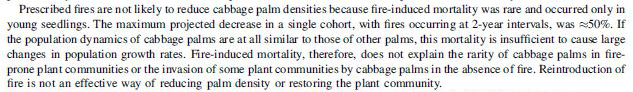 